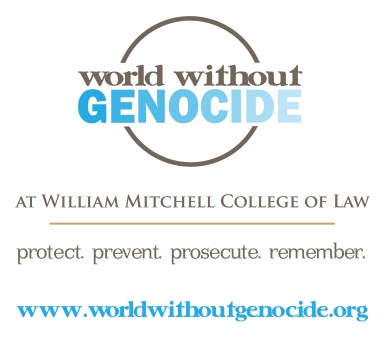 Editors, Backpage.comVillage Voice Media Holdings, LLC1201 E. Jefferson St.
Phoenix, AZ 85034 Dear Editors,Each year, 100,000 girls are sold for sex in the United States – many through your website, Backpage.com.Do you really want to provide a platform for predators who pay to rape girls?Nicholas Kristof, New York Times Pulitzer-prize winning reporter, and other national commentators have written about teenage girls who have been sold for sex from Backpage ads promoting prostitution, pornography, and the sexual exploitation of children.  You’ve made it faster to order up a girl for sex than to order a pizza.Your current screening is not enough.  Close your ‘Adult’ section until you can guarantee that no girl is sold for sex on your site.Over 230,000 people including 600 religious leaders, 51 attorneys general, 19 U.S. senators, and over 50 non-governmental and human rights organizations have petitioned you to remove sexual content.  Please do the right thing.SignaturePrinted Name    _______________________________________City, State,  Zip	_______________________________________